Publicado en  el 20/01/2017 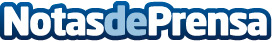 El Centro de Estudios de Opinión (CEO) ha publicado los resultados de la encuesta 'La sociedad catalana ante el futuro 2016', realizada a 1050 ciudadanosLos resultados obtenidos  demuestran que 6 de cada 10 entrevistados se sienten optimistas respecto al futuro de Cataluña pese a que consideran que la comunidad debe hacer frente a dos grandes retos Datos de contacto:Nota de prensa publicada en: https://www.notasdeprensa.es/el-centro-de-estudios-de-opinion-ceo-ha_1 Categorias: Viaje Educación Sociedad Cataluña http://www.notasdeprensa.es